№ п/пНаименование товараНаименование показателя, технического, функционального параметра, ед. изм. ПоказателяНаименование показателя, технического, функционального параметра, ед. изм. Показателя1Игровой комплексПримерный эскиз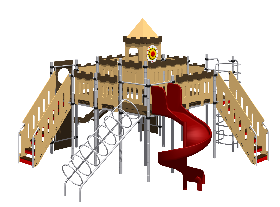 Конструктивно игровой комплекс должна быть выполнена в виде металлических стоек с присоединенными с помощью хомутов площадками и встраиваемым оборудованием: горки, лазы, ограждения, крыши. Металлические детали окрашены полимерной порошковой эмалью методом запекания. Порошковая эмаль имеет высокую стойкость к климатическим условиям и эстетичный внешний вид.Детали из фанеры окрашены краской «НОРДИКА» или эквивалент на основе акрилата и покрыты лаком «ТЕКНОКОАТ» или эквивалент. Покрытие создает сильную износостойкую поверхность. Выступающие крепежные элементы закрыты декоративными заглушками из полиэтилена.  Торцы труб закрыты пластиковыми заглушками.Все крепежные элементы должны быть оцинкованы.Монтаж производится путем бетонирования стоек, грунтозацепов или анкеров.Конструктивно игровой комплекс должна быть выполнена в виде металлических стоек с присоединенными с помощью хомутов площадками и встраиваемым оборудованием: горки, лазы, ограждения, крыши. Металлические детали окрашены полимерной порошковой эмалью методом запекания. Порошковая эмаль имеет высокую стойкость к климатическим условиям и эстетичный внешний вид.Детали из фанеры окрашены краской «НОРДИКА» или эквивалент на основе акрилата и покрыты лаком «ТЕКНОКОАТ» или эквивалент. Покрытие создает сильную износостойкую поверхность. Выступающие крепежные элементы закрыты декоративными заглушками из полиэтилена.  Торцы труб закрыты пластиковыми заглушками.Все крепежные элементы должны быть оцинкованы.Монтаж производится путем бетонирования стоек, грунтозацепов или анкеров.1Игровой комплексПримерный эскизВнешние размерыВнешние размеры1Игровой комплексПримерный эскизДлина, ±20 мм77011Игровой комплексПримерный эскизШирина, ±20 мм67271Игровой комплексПримерный эскизВысота, ±20 мм37791Игровой комплексПримерный эскизКомплектацияКомплектация1Игровой комплексПримерный эскизПлощадка 9008 шт.1Игровой комплексПримерный эскизПлощадка 18004 шт.1Игровой комплексПримерный эскизСтойка 20 шт.1Игровой комплексПримерный эскизДомик1 шт.1Игровой комплексПримерный эскизЛестница входная 15502 шт.1Игровой комплексПримерный эскизСкалолаз2 шт.1Игровой комплексПримерный эскизГорка спиральная 15501 шт.1Игровой комплексПримерный эскизЛаз кольцевой1 шт.1Игровой комплексПримерный эскизЛаз круговой вертикальный1 шт.1Игровой комплексПримерный эскизОграждение горки (1)1 шт.1Игровой комплексПримерный эскизОграждение (2)2 шт.1Игровой комплексПримерный эскизОграждение (3)2 шт.1Игровой комплексПримерный эскизОграждение (4)1 шт.1Игровой комплексПримерный эскизОграждение (5)1 шт.1Игровой комплексПримерный эскизОграждение (6)4 шт1Игровой комплексПримерный эскизОграждение (7)4 шт1Игровой комплексПримерный эскизГорка 15501 шт.1Игровой комплексПримерный эскизОбойма56 шт.1Игровой комплексПримерный эскизСтойкаСтойка1Игровой комплексПримерный эскизСтойки комплекса должны быть изготовлены из стальной трубы диаметром не менее 76 мм с толщиной стенки не менее 2 мм, с кольцевыми канавками через каждые 150мм, для точной установки элементов комплекса по высоте. Канавки должны наносится методом холодного деформирования накатными роликами. Используются для фиксации обойм в виде двух стальных полухомутов, облитых пластиком, которые стягиваются между собой болтами. При помощи таких обойм к стойкам присоединяется площадка 900 и 1800.Стойки комплекса должны быть изготовлены из стальной трубы диаметром не менее 76 мм с толщиной стенки не менее 2 мм, с кольцевыми канавками через каждые 150мм, для точной установки элементов комплекса по высоте. Канавки должны наносится методом холодного деформирования накатными роликами. Используются для фиксации обойм в виде двух стальных полухомутов, облитых пластиком, которые стягиваются между собой болтами. При помощи таких обойм к стойкам присоединяется площадка 900 и 1800.Площадка 900ммПлощадка 900ммПлощадка должна состоять из каркаса, настила и крепежных элементов. Настил должен быть выполнен из фанеры ФОФ с высокой водо- и износостойкостью, с антискользящим покрытием толщиной не менее 15 мм. Настил представляет собой квадрат 900*900 мм(+-10мм) с вырезанными по углам сегментами. Настил должен крепиться к каркасу посредством не менее восьми болтовых соединений. Размеры площадки должны быть не более 900*900 ммПлощадка должна состоять из каркаса, настила и крепежных элементов. Настил должен быть выполнен из фанеры ФОФ с высокой водо- и износостойкостью, с антискользящим покрытием толщиной не менее 15 мм. Настил представляет собой квадрат 900*900 мм(+-10мм) с вырезанными по углам сегментами. Настил должен крепиться к каркасу посредством не менее восьми болтовых соединений. Размеры площадки должны быть не более 900*900 ммПереход прямойПереход прямойПереход состоит из каркаса, настила и четырех обойм. Настил должен быть выполнен из фанеры ФОФ с высокой водо- и износостойкостью, с антискользящим покрытием толщиной не менее 15 мм.  Настил должен представлять собой прямоугольник размерами 900*1800 мм с вырезами по углам в форме сегментов.  Каркас должен иметь форму прямоугольника, габаритные размеры 1800*900мм. Настил должен крепиться к каркасу посредством не менее десяти болтовых соединений.Переход состоит из каркаса, настила и четырех обойм. Настил должен быть выполнен из фанеры ФОФ с высокой водо- и износостойкостью, с антискользящим покрытием толщиной не менее 15 мм.  Настил должен представлять собой прямоугольник размерами 900*1800 мм с вырезами по углам в форме сегментов.  Каркас должен иметь форму прямоугольника, габаритные размеры 1800*900мм. Настил должен крепиться к каркасу посредством не менее десяти болтовых соединений.ДомикДомикДомик предназначен для оформления центральной башенки замка. Домик должен собираться из двух панелей, из которых одна с дверным проемом и двух стенок через стальные гнутые уголки из стального листа толщиной не менее 2 мм. По верху панели и стенки обрамлены декорацией под «крепостную стену». Сверху над всем этим должна собираться четырехскатная крыша с помощью кронштейнов и резьбовых элементов. Под окнами должны быть закреплены подоконники. Все элементы должны быть изготовлены из влагостойкой фанеры ФСФ толщиной не менее 15мм. Габариты домика должны быть не менее 760х790 мм с высотой не менее 1928 мм. На панели должен быть закреплен вращающийся руль диаметром 200мм из влагостойкой фанеры ФСФ толщиной не менее 18мм.Домик предназначен для оформления центральной башенки замка. Домик должен собираться из двух панелей, из которых одна с дверным проемом и двух стенок через стальные гнутые уголки из стального листа толщиной не менее 2 мм. По верху панели и стенки обрамлены декорацией под «крепостную стену». Сверху над всем этим должна собираться четырехскатная крыша с помощью кронштейнов и резьбовых элементов. Под окнами должны быть закреплены подоконники. Все элементы должны быть изготовлены из влагостойкой фанеры ФСФ толщиной не менее 15мм. Габариты домика должны быть не менее 760х790 мм с высотой не менее 1928 мм. На панели должен быть закреплен вращающийся руль диаметром 200мм из влагостойкой фанеры ФСФ толщиной не менее 18мм.Ограждение горки (1)Ограждение горки (1)Ограждение предназначено для безопасного попадания детей на горку. Ограждение должно состоять из защитного горизонтального ограничителя и защитных боковых вертикальных «щечек».Каркас ограждения должен состоять из поперечины (горизонтального защитного ограничителя) длиной не менее 780 мм, изготовленной из металлической трубы размерами не менее 25*2,8 мм. С обеих сторон поперечины на расстоянии не более 13 мм от торцов должны быть расположены два сквозных отверстия диаметром 11 мм для последующего крепления посредством резьбового соединения отвода, изготовленного из металлического листа толщиной не менее 2,5 мм, с помощью которого происходит фиксация ограждения к стойке комплекса.  отвод в виде двух стальных полуобойм, стягивается между собой болтами на необходимой высоте, чему способствуют канавки на стойке, расположенные через определенные промежутки. В нижней части поперечины должны быть приварены по периметру прилегания два металлических ушка длиной не менее 55 мм для последующего крепления посредством угловых кронштейнов фанерных вставок ограждения, которые должны крепиться также к каркасу площадки.  Вставки высотой не менее 780 мм и шириной не менее 85 мм должны быть изготовлены из водостойкой фанеры ФСФ толщиной не менее 18 мм. К вставкам должны быть прикреплены защитные «щечки», изготовленный из водостойкой фанеры ФСФ толщиной не менее 15 мм. Нижний край защитных «щечек» ограждения должен быть выполнен скошенным в соответствии с углом наклона горки и должен крепиться к бортовой конструкции горки. Габаритные размеры фанерного ограждения должны быть не менее 340*955 мм.Ограждение предназначено для безопасного попадания детей на горку. Ограждение должно состоять из защитного горизонтального ограничителя и защитных боковых вертикальных «щечек».Каркас ограждения должен состоять из поперечины (горизонтального защитного ограничителя) длиной не менее 780 мм, изготовленной из металлической трубы размерами не менее 25*2,8 мм. С обеих сторон поперечины на расстоянии не более 13 мм от торцов должны быть расположены два сквозных отверстия диаметром 11 мм для последующего крепления посредством резьбового соединения отвода, изготовленного из металлического листа толщиной не менее 2,5 мм, с помощью которого происходит фиксация ограждения к стойке комплекса.  отвод в виде двух стальных полуобойм, стягивается между собой болтами на необходимой высоте, чему способствуют канавки на стойке, расположенные через определенные промежутки. В нижней части поперечины должны быть приварены по периметру прилегания два металлических ушка длиной не менее 55 мм для последующего крепления посредством угловых кронштейнов фанерных вставок ограждения, которые должны крепиться также к каркасу площадки.  Вставки высотой не менее 780 мм и шириной не менее 85 мм должны быть изготовлены из водостойкой фанеры ФСФ толщиной не менее 18 мм. К вставкам должны быть прикреплены защитные «щечки», изготовленный из водостойкой фанеры ФСФ толщиной не менее 15 мм. Нижний край защитных «щечек» ограждения должен быть выполнен скошенным в соответствии с углом наклона горки и должен крепиться к бортовой конструкции горки. Габаритные размеры фанерного ограждения должны быть не менее 340*955 мм.Ограждение (2) (со стороны лаза кольцевого и кругового вертикального)Ограждение (2) (со стороны лаза кольцевого и кругового вертикального)Ограждение устанавливается для безопасного входа на площадку со стороны кольцевого лаза и кругового вертикального и представляет собой поперечину длиной 780+-1мм, изготовленную из металлической трубы диаметром не менее 33,5 мм толщиной не менее 2,8 мм.  С обеих сторон поперечины на расстоянии не более 13 мм от торцов должны быть расположены два сквозных отверстия диаметром 11 мм для последующего крепления посредством резьбового соединения отвода, изготовленного из металлического листа толщиной не менее 2,5 мм, с помощью которого происходит фиксация ограждения к стойке комплекса.  отвод в виде двух стальных полуобойм, стягивается между собой болтами на необходимой высоте, чему способствуют канавки на стойке, расположенные через определенные промежутки. Две стойки длиной 755+-1 мм должны быть изготовлены из металлической трубы диаметром не менее 21,3 мм. Верхние и нижние части стоек должны быть поджаты до половины диаметра. Верхние части стоек должны быть приварены по периметру прилегания к поперечине. Нижние части стоек должны быть присоединены к каркасу площадки посредством резьбовых соединений. Расстояние между осями стоек должно составлять не менее 630+-10мм.Ограждение устанавливается для безопасного входа на площадку со стороны кольцевого лаза и кругового вертикального и представляет собой поперечину длиной 780+-1мм, изготовленную из металлической трубы диаметром не менее 33,5 мм толщиной не менее 2,8 мм.  С обеих сторон поперечины на расстоянии не более 13 мм от торцов должны быть расположены два сквозных отверстия диаметром 11 мм для последующего крепления посредством резьбового соединения отвода, изготовленного из металлического листа толщиной не менее 2,5 мм, с помощью которого происходит фиксация ограждения к стойке комплекса.  отвод в виде двух стальных полуобойм, стягивается между собой болтами на необходимой высоте, чему способствуют канавки на стойке, расположенные через определенные промежутки. Две стойки длиной 755+-1 мм должны быть изготовлены из металлической трубы диаметром не менее 21,3 мм. Верхние и нижние части стоек должны быть поджаты до половины диаметра. Верхние части стоек должны быть приварены по периметру прилегания к поперечине. Нижние части стоек должны быть присоединены к каркасу площадки посредством резьбовых соединений. Расстояние между осями стоек должно составлять не менее 630+-10мм.Ограждение (3)Ограждение (3)Ограждение устанавливается для безопасного нахождения детей на площадке и должно состоять из:Двух кронштейновДвух отводовБоковины (фанерной)Кронштейн должен представлять собой гнутую из стального листа толщиной 2,5мм деталь, позволяющую соединить цилиндрическую часть отвода с плоскостью фанеры.Боковина должна представлять собой панель из влагостойкой фанеры ФСФ толщиной 15мм, окрашенную влагостойкими краской и лаком. На поверхность панели наносится тематическое декоративное покрытие.отвода, изготовлен из металлического листа толщиной не менее 2,5 мм,  с помощью которого происходит  фиксация ограждения к стойке комплекса; через обоймы в виде двух стальных полуобойм облитых пластиком, стягивающихся между собой болтами на необходимой высоте, чему способствуют канавки на стойке, расположенные через определенные промежуткиОграждение устанавливается для безопасного нахождения детей на площадке и должно состоять из:Двух кронштейновДвух отводовБоковины (фанерной)Кронштейн должен представлять собой гнутую из стального листа толщиной 2,5мм деталь, позволяющую соединить цилиндрическую часть отвода с плоскостью фанеры.Боковина должна представлять собой панель из влагостойкой фанеры ФСФ толщиной 15мм, окрашенную влагостойкими краской и лаком. На поверхность панели наносится тематическое декоративное покрытие.отвода, изготовлен из металлического листа толщиной не менее 2,5 мм,  с помощью которого происходит  фиксация ограждения к стойке комплекса; через обоймы в виде двух стальных полуобойм облитых пластиком, стягивающихся между собой болтами на необходимой высоте, чему способствуют канавки на стойке, расположенные через определенные промежуткиОграждение (4)Ограждение (4)Ограждение устанавливается для безопасного нахождения на площадке. Оно должно быть установлено между стойками комплекса, находящимися на межосевом расстоянии 1800 мм. Габаритные размеры: 1740х1200 мм. По верху ограждение крепится через кронштейны и отводы на обоймах комплекса. По низу, с помощью резьбовых соединений, - к площадке. На фанерном полотне должны быть обработаны 14 продолговатых отверстия. Фанерные детали ограждения должны быть изготовлены из влагостойкой фанеры ФСФ толщиной 15 мм.Ограждение устанавливается для безопасного нахождения на площадке. Оно должно быть установлено между стойками комплекса, находящимися на межосевом расстоянии 1800 мм. Габаритные размеры: 1740х1200 мм. По верху ограждение крепится через кронштейны и отводы на обоймах комплекса. По низу, с помощью резьбовых соединений, - к площадке. На фанерном полотне должны быть обработаны 14 продолговатых отверстия. Фанерные детали ограждения должны быть изготовлены из влагостойкой фанеры ФСФ толщиной 15 мм.Ограждение (5)Ограждение (5)Ограждение устанавливается для безопасного нахождения на площадке. Оно должно быть установлено между стойками комплекса, находящимися на межосевом расстоянии 1800 мм. Габаритные размеры: 1740х1200 мм. По верху ограждение крепится через кронштейны и отводы на обоймах комплекса. По низу, с помощью резьбовых соединений, - к площадке. На фанерном полотне должны быть обработаны 8 продолговатых отверстия и центральный проем шириной 543 мм. Фанерные детали ограждения должны быть изготовлены из влагостойкой фанеры ФСФ толщиной 15 мм.Ограждение устанавливается для безопасного нахождения на площадке. Оно должно быть установлено между стойками комплекса, находящимися на межосевом расстоянии 1800 мм. Габаритные размеры: 1740х1200 мм. По верху ограждение крепится через кронштейны и отводы на обоймах комплекса. По низу, с помощью резьбовых соединений, - к площадке. На фанерном полотне должны быть обработаны 8 продолговатых отверстия и центральный проем шириной 543 мм. Фанерные детали ограждения должны быть изготовлены из влагостойкой фанеры ФСФ толщиной 15 мм.Ограждение (6)Ограждение (6)Ограждение устанавливается для безопасного нахождения на площадке. Оно должно быть установлено между стойками комплекса, находящимися на межосевом расстоянии 900 мм. Габаритные размеры: 840х900 мм. По верху ограждение крепится через кронштейны и отводы на обоймах комплекса. По низу, с помощью резьбовых соединений, - к площадке. На фанерном полотне должны быть обработаны 3 продолговатых отверстия. Фанерные детали ограждения должны быть изготовлены из влагостойкой фанеры ФСФ толщиной 15 мм.Ограждение устанавливается для безопасного нахождения на площадке. Оно должно быть установлено между стойками комплекса, находящимися на межосевом расстоянии 900 мм. Габаритные размеры: 840х900 мм. По верху ограждение крепится через кронштейны и отводы на обоймах комплекса. По низу, с помощью резьбовых соединений, - к площадке. На фанерном полотне должны быть обработаны 3 продолговатых отверстия. Фанерные детали ограждения должны быть изготовлены из влагостойкой фанеры ФСФ толщиной 15 мм.Ограждение (7)Ограждение (7)Ограждение устанавливается для безопасного нахождения на площадке. Оно должно быть установлено между стойками комплекса, находящимися на межосевом расстоянии 900 мм. Габаритные размеры: 840х1200 мм. По верху ограждение крепится через кронштейны и отводы на обоймах комплекса. По низу, с помощью резьбовых соединений, - к площадке. На фанерном полотне должны быть обработаны 6 продолговатых отверстия. Фанерные детали ограждения должны быть изготовлены из влагостойкой фанеры ФСФ толщиной 15 мм.Ограждение устанавливается для безопасного нахождения на площадке. Оно должно быть установлено между стойками комплекса, находящимися на межосевом расстоянии 900 мм. Габаритные размеры: 840х1200 мм. По верху ограждение крепится через кронштейны и отводы на обоймах комплекса. По низу, с помощью резьбовых соединений, - к площадке. На фанерном полотне должны быть обработаны 6 продолговатых отверстия. Фанерные детали ограждения должны быть изготовлены из влагостойкой фанеры ФСФ толщиной 15 мм.Лестница входная 1550Лестница входная 1550Лестница должна состоять из:- перила – 2 шт.- боковина – 2 шт.,- ступень – 7 шт.,- борт - 1 шт.Габариты лестницы должны быть 900х1295х2310 мм (+-20мм). Перила лестницы должны быть изготовлены из металлической трубы размерами не менее Ø32х2 мм длиной не менее 1500 мм. К перилам при помощи резьбовых соединений должны крепиться боковины ромбовидной формы, изготовленные из влагостойкой фанеры толщиной не менее 18 мм. В боковинах должно быть расположено не менее одного декоративного овального отверстия размерами не менее 60*380 мм. Габаритные размеры боковин не менее 1265х2290 мм. Ступени размерами не более 150*610 мм должны быть изготовлены из фанеры ФОФ с высокой водо- и износостойкостью, с антискользящим покрытием толщиной не менее 18 мм. Ступени должны крепиться к металлическим кронштейнам посредством резьбовых соединений. Кронштейны должны быть изготовлены из металлического листа толщиной не менее 2 мм, длина кронштейнов не менее 610 мм, ширина и высота не менее 110 мм. Кронштейны должны крепиться к боковинам лестницы посредством резьбовых соединений. В целях безопасности, для исключения случаев застревания одежды и частей тела ребенка между площадкой и последней ступенью должен быть установлен вертикальный борт размерами не менее 65*610 мм, изготовленный из фанеры ФОФ с высокой водо- и износостойкостью, с антискользящим покрытием толщиной не менее 18 мм, закрывающий отверстие между ступенямиЛестница должна состоять из:- перила – 2 шт.- боковина – 2 шт.,- ступень – 7 шт.,- борт - 1 шт.Габариты лестницы должны быть 900х1295х2310 мм (+-20мм). Перила лестницы должны быть изготовлены из металлической трубы размерами не менее Ø32х2 мм длиной не менее 1500 мм. К перилам при помощи резьбовых соединений должны крепиться боковины ромбовидной формы, изготовленные из влагостойкой фанеры толщиной не менее 18 мм. В боковинах должно быть расположено не менее одного декоративного овального отверстия размерами не менее 60*380 мм. Габаритные размеры боковин не менее 1265х2290 мм. Ступени размерами не более 150*610 мм должны быть изготовлены из фанеры ФОФ с высокой водо- и износостойкостью, с антискользящим покрытием толщиной не менее 18 мм. Ступени должны крепиться к металлическим кронштейнам посредством резьбовых соединений. Кронштейны должны быть изготовлены из металлического листа толщиной не менее 2 мм, длина кронштейнов не менее 610 мм, ширина и высота не менее 110 мм. Кронштейны должны крепиться к боковинам лестницы посредством резьбовых соединений. В целях безопасности, для исключения случаев застревания одежды и частей тела ребенка между площадкой и последней ступенью должен быть установлен вертикальный борт размерами не менее 65*610 мм, изготовленный из фанеры ФОФ с высокой водо- и износостойкостью, с антискользящим покрытием толщиной не менее 18 мм, закрывающий отверстие между ступенямиЛаз круговой вертикальныйЛаз круговой вертикальныйЛаз должен состоять из следующих элементов:- стойка лаза – 2 шт.; - поручень – 4 шт.;- скоба лаза – 8 шт.,Поручни и скобы лаза должны быть изготовлены из металлической трубы размерами не менее 20*2,8 мм. Поручни должны быть изготовлены из отрезка трубы длиной не менее 925 мм, которая должна быть согнута в виде буквы «П» с радиусами гиба не более r=50 мм. Два горизонтальных отрезка поручней должны быть длиной не более 355 мм в длину, расстояние между осями двух горизонтальных отрезков поручня должно быть не менее 300мм. Скобы лаза должны быть изготовлены из отрезка трубы длиной не менее 1165 мм, которая должна быть согнута в виде буквы «П» с радиусами гиба не более r=50 мм. Два горизонтальных отрезка скоб должны быть не более 355 мм в длину, расстояние между осями двух вертикальных отрезков поручня должно быть не менее 555 мм. Оба конца скобы на расстоянии 50 мм от торцов должны быть обжаты до диаметра не более 20,5 мм для последующей установки в торцы поручней и закрепления посредством резьбовых соединений. Оба торца поручней лаза должны быть приварены к стойке лаза. Скобы должны соединять между собой стойки лаза следующим образом: один из торцов скобы должен быть соединен посредством резьбового соединения с торцом поручня одной из стоек, второй торец скобы должен быть соединен посредством резьбового соединения с торцом аналогично расположенного поручня второй стойки. Следующая скоба должна соединять посредством резьбовых соединений свободные торцы поручней лазов.Стойка лаза должна состоять из верхней и нижней части. Верхняя часть стойки лаза должна быть изготовлена из металлической трубы размерами не менее 40*3 мм длиной не менее 1490 мм в виде буквы «Г», верхний горизонтальный участок должен быть длиной не менее 690 мм, вертикальный участок не менее 825 мм. На расстоянии не более 70 мм от нижнего торца верхней стойки лаза металлическая труба должна быть обжата для последующего соединения с нижними стойками лаза. К каждой стойке лаза верхней части должны быть присоединены по одному поручню. Соединять верхние части стоек лаза должны две скобы. Нижняя часть стойки лаза должна быть изготовлена из металлической трубы размерами не менее 40*3 мм длиной не менее 1680 мм. К каждой стойке лаза нижней части лаза кругового вертикального должны быть приварены по три поручня. Стойки лаза нижней части должны быть соединены между собой шестью скобами. Нижний поручень должен быть расположен на расстоянии не более 100 мм от нижнего торца стойки лаза. Габаритны размеры лаза не менее 1040*780*2525 мм.Лаз должен состоять из следующих элементов:- стойка лаза – 2 шт.; - поручень – 4 шт.;- скоба лаза – 8 шт.,Поручни и скобы лаза должны быть изготовлены из металлической трубы размерами не менее 20*2,8 мм. Поручни должны быть изготовлены из отрезка трубы длиной не менее 925 мм, которая должна быть согнута в виде буквы «П» с радиусами гиба не более r=50 мм. Два горизонтальных отрезка поручней должны быть длиной не более 355 мм в длину, расстояние между осями двух горизонтальных отрезков поручня должно быть не менее 300мм. Скобы лаза должны быть изготовлены из отрезка трубы длиной не менее 1165 мм, которая должна быть согнута в виде буквы «П» с радиусами гиба не более r=50 мм. Два горизонтальных отрезка скоб должны быть не более 355 мм в длину, расстояние между осями двух вертикальных отрезков поручня должно быть не менее 555 мм. Оба конца скобы на расстоянии 50 мм от торцов должны быть обжаты до диаметра не более 20,5 мм для последующей установки в торцы поручней и закрепления посредством резьбовых соединений. Оба торца поручней лаза должны быть приварены к стойке лаза. Скобы должны соединять между собой стойки лаза следующим образом: один из торцов скобы должен быть соединен посредством резьбового соединения с торцом поручня одной из стоек, второй торец скобы должен быть соединен посредством резьбового соединения с торцом аналогично расположенного поручня второй стойки. Следующая скоба должна соединять посредством резьбовых соединений свободные торцы поручней лазов.Стойка лаза должна состоять из верхней и нижней части. Верхняя часть стойки лаза должна быть изготовлена из металлической трубы размерами не менее 40*3 мм длиной не менее 1490 мм в виде буквы «Г», верхний горизонтальный участок должен быть длиной не менее 690 мм, вертикальный участок не менее 825 мм. На расстоянии не более 70 мм от нижнего торца верхней стойки лаза металлическая труба должна быть обжата для последующего соединения с нижними стойками лаза. К каждой стойке лаза верхней части должны быть присоединены по одному поручню. Соединять верхние части стоек лаза должны две скобы. Нижняя часть стойки лаза должна быть изготовлена из металлической трубы размерами не менее 40*3 мм длиной не менее 1680 мм. К каждой стойке лаза нижней части лаза кругового вертикального должны быть приварены по три поручня. Стойки лаза нижней части должны быть соединены между собой шестью скобами. Нижний поручень должен быть расположен на расстоянии не более 100 мм от нижнего торца стойки лаза. Габаритны размеры лаза не менее 1040*780*2525 мм.Горка спиральная 1550 (винтовая)Горка спиральная 1550 (винтовая)Горка должна состоять из горки винтовой со стойкой и рамы.Горка должна иметь стартовую площадку, полосу скольжения и полосу торможения.  Должна быть изготовлена из экологически чистых полимерных материалов, устойчивых к истиранию и воздействию ультрафиолетовых лучей и покрыта гелькоутом для получения высококачественной гладкой скользящей поверхности. В целях безопасности на стартовом участке горки должны быть предусмотрены защитные боковые экраны высотой не менее 700 мм.  Перед входом на горку должно быть установлено ограничительное ограждение для безопасного скатывания. Профиль горки должен быть овальным, высота бортика от дна горки должна быть не менее 18,5 мм. Ширина участка скольжения должна быть не боле 400 мм. Диаметр винта горки должен быть не менее 1250 мм. Внутренняя часть горки должна быть присоединена к стойке, изготовленной из металлической трубы размерами не менее 76*2 мм, длиной 1610 мм. Верхний торец стойки должен быть закрыт пластиковой заглушкой. В нижней части под горкой должна быть присоединена рама, состоящая из двух вертикальных поперечин длиной не менее 700 мм и приваренной к ним на расстоянии 40 мм от верхних торцов вставки, изготовленных из металлической профильной трубы размером не менее 40*25*2 мм.Горка должна состоять из горки винтовой со стойкой и рамы.Горка должна иметь стартовую площадку, полосу скольжения и полосу торможения.  Должна быть изготовлена из экологически чистых полимерных материалов, устойчивых к истиранию и воздействию ультрафиолетовых лучей и покрыта гелькоутом для получения высококачественной гладкой скользящей поверхности. В целях безопасности на стартовом участке горки должны быть предусмотрены защитные боковые экраны высотой не менее 700 мм.  Перед входом на горку должно быть установлено ограничительное ограждение для безопасного скатывания. Профиль горки должен быть овальным, высота бортика от дна горки должна быть не менее 18,5 мм. Ширина участка скольжения должна быть не боле 400 мм. Диаметр винта горки должен быть не менее 1250 мм. Внутренняя часть горки должна быть присоединена к стойке, изготовленной из металлической трубы размерами не менее 76*2 мм, длиной 1610 мм. Верхний торец стойки должен быть закрыт пластиковой заглушкой. В нижней части под горкой должна быть присоединена рама, состоящая из двух вертикальных поперечин длиной не менее 700 мм и приваренной к ним на расстоянии 40 мм от верхних торцов вставки, изготовленных из металлической профильной трубы размером не менее 40*25*2 мм.СкалолазСкалолазСкалолаз представляет собой фанерную панель, толщиной 18мм, установленную на металлическую раму. Панель имеет размеры 2500х700мм. На нее установлены 19 зацепов позволяющие залезать по ней на площадку замка. Зацепы крепятся к панели при помощи двух винтом М8 на зацеп.Рама изготовлена из металлических труб Ø33,5мм с толщиной стенки 2,8мм. Сама рама крепится к стойкам при помощи хомутов.Скалолаз представляет собой фанерную панель, толщиной 18мм, установленную на металлическую раму. Панель имеет размеры 2500х700мм. На нее установлены 19 зацепов позволяющие залезать по ней на площадку замка. Зацепы крепятся к панели при помощи двух винтом М8 на зацеп.Рама изготовлена из металлических труб Ø33,5мм с толщиной стенки 2,8мм. Сама рама крепится к стойкам при помощи хомутов.Лаз кольцевойЛаз кольцевойЛаз должен состоять из следующих элементов:- кольцо – 8 шт.; - балка – 2 шт.;- перемычка – 1 шт.;- пластина – 1 шт.Кольца лаза должны быть изготовлены из металлической трубы размерами не менее 20*2,8 мм с внутренним диаметром не менее 580 мм. Каждое кольцо должно быть приварено в верхней точке по периметру прилегания к перемычке. Перемычка должна быть длиной не менее 1940 мм, изготовлена из металлической трубы размером не менее 15*2,8 мм. Каждое из колец также должно быть приварено к двум балкам, расстояние между приваренными балками должно быть не менее 520 мм. Балки длиной не менее 3000 мм, должны представлять собой гнутую металлическую трубу диаметром н менее 42,3 с толщиной стенки не менее 2,8 мм, радиус гиба между прямыми частями перекладин должен составлять не менее 120 градусов, длина прямой вертикальной части каждой балки не менее 630 мм. Расстояние между осями колец в лазе должно быть не менее 280 мм. К верхним торцам балок по всему периметру прилегания должна быть приварена металлическая пластина размером не менее 50*580 мм, изготовленная из металлической пластины размерами не менее 50*4 мм. Пластина лаза кольцевого посредством резьбовых соединений должна присоединяться к каркасу площадки.Лаз должен состоять из следующих элементов:- кольцо – 8 шт.; - балка – 2 шт.;- перемычка – 1 шт.;- пластина – 1 шт.Кольца лаза должны быть изготовлены из металлической трубы размерами не менее 20*2,8 мм с внутренним диаметром не менее 580 мм. Каждое кольцо должно быть приварено в верхней точке по периметру прилегания к перемычке. Перемычка должна быть длиной не менее 1940 мм, изготовлена из металлической трубы размером не менее 15*2,8 мм. Каждое из колец также должно быть приварено к двум балкам, расстояние между приваренными балками должно быть не менее 520 мм. Балки длиной не менее 3000 мм, должны представлять собой гнутую металлическую трубу диаметром н менее 42,3 с толщиной стенки не менее 2,8 мм, радиус гиба между прямыми частями перекладин должен составлять не менее 120 градусов, длина прямой вертикальной части каждой балки не менее 630 мм. Расстояние между осями колец в лазе должно быть не менее 280 мм. К верхним торцам балок по всему периметру прилегания должна быть приварена металлическая пластина размером не менее 50*580 мм, изготовленная из металлической пластины размерами не менее 50*4 мм. Пластина лаза кольцевого посредством резьбовых соединений должна присоединяться к каркасу площадки.Горка 1550Горка 1550Горка должна состоять из следующих элементов:- бортов – 2 шт.;- плинтусов – 2 шт.;- связей – 10 шт;- связи крайней – 1 шт;- скат – 1 шт.;- грунтозацепов – 2 шт.-ударогасящих элементов  Скат горки должен быть изготовлен из единого листа нержавеющей стали толщиной одна целая пять десятых мм размерами не менее 495*3089 мм. В нижней части ската стальной лист должен быть изогнут с радиусом закругления не более 60 мм. На скате должны быть участки скольжения длиной не менее 2245 мм и торможения длиной не менее 680 мм, радиус гиба между которыми должен быть не менее r=450 мм.Угол наклона участка скольжения должен составлять тридцать семь градусов.Длина горки – 1090 мм.Габаритные размеры ската должны быть не менее 495*2476*1488 мм.Поверху скат горки должен укреплять плинтус, который должен присоединяться к борту горки болтовыми соединениями. Плинтус должен быть изготовлен из влагостойкой фанеры ФСФ Под скатом скольжения горки крепится опора из фанеры толщиной не меньше 9мм (1650х300мм), а также для создания жесткости конструкции к бортам горки должны быть закреплены 10 связей, изготовленные из металлического листа толщиной не менее 2,5 мм в виде «П»-образной скобы и одна связь (крайняя) из листа толщиной не менее 4,0 мм.Борта горки должны быть выполнены из влагостойкой фанеры ФСФ толщиной не менее 18 мм длиной 2965 мм и высотой не менее 512 мм. Борта горки должны возвышаться над уровнем ската не менее, чем на 154 ммГорка должна состоять из следующих элементов:- бортов – 2 шт.;- плинтусов – 2 шт.;- связей – 10 шт;- связи крайней – 1 шт;- скат – 1 шт.;- грунтозацепов – 2 шт.-ударогасящих элементов  Скат горки должен быть изготовлен из единого листа нержавеющей стали толщиной одна целая пять десятых мм размерами не менее 495*3089 мм. В нижней части ската стальной лист должен быть изогнут с радиусом закругления не более 60 мм. На скате должны быть участки скольжения длиной не менее 2245 мм и торможения длиной не менее 680 мм, радиус гиба между которыми должен быть не менее r=450 мм.Угол наклона участка скольжения должен составлять тридцать семь градусов.Длина горки – 1090 мм.Габаритные размеры ската должны быть не менее 495*2476*1488 мм.Поверху скат горки должен укреплять плинтус, который должен присоединяться к борту горки болтовыми соединениями. Плинтус должен быть изготовлен из влагостойкой фанеры ФСФ Под скатом скольжения горки крепится опора из фанеры толщиной не меньше 9мм (1650х300мм), а также для создания жесткости конструкции к бортам горки должны быть закреплены 10 связей, изготовленные из металлического листа толщиной не менее 2,5 мм в виде «П»-образной скобы и одна связь (крайняя) из листа толщиной не менее 4,0 мм.Борта горки должны быть выполнены из влагостойкой фанеры ФСФ толщиной не менее 18 мм длиной 2965 мм и высотой не менее 512 мм. Борта горки должны возвышаться над уровнем ската не менее, чем на 154 мм